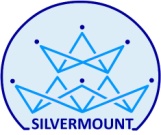 ‘Learning  Outcomes ‘ of Grade 4 on – FRI 10/06/2016SSENGMATHSRS/MSMALSCIENCETopic & Brief Description Block 1Use key details and new words to write a summary of the story.QURAN Trustവ്യാകരണംFlowersWords in focusKey details, summaryPreserving, BotanistClass RoomassessmentS4, summary of the Golden Goose –activityRecitation [4 groups]soorah al kafiroonDiscussion on worksheetപിരിച്ചെഴുതുക,ചേര്‍ത്തെഴുതുക,എഴുതുന്നു.Discussion of Homework , S3 completedReinforcementFinish S4, Read and rewrite the summary and retell the story to a person in your familyLearn the soorahRead the star trackപാഠം വായിക്കുക.PQ 1 to 8